KO Specials ScheduleA Day Music  1:15-1:45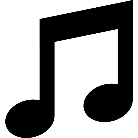 B Day Library Learning Commons  9:30-10:15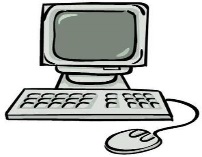 B Day   P.E.   1:15-1:45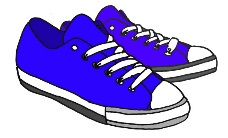 C Day   Music  1:15-1:45D Day  Art    12:45-1:15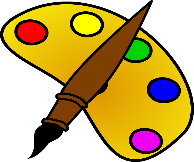 E Day   P.E.   9:15-9:45Please return books on Library Learning Commons day.Please wear sneakers on P.E. days. 